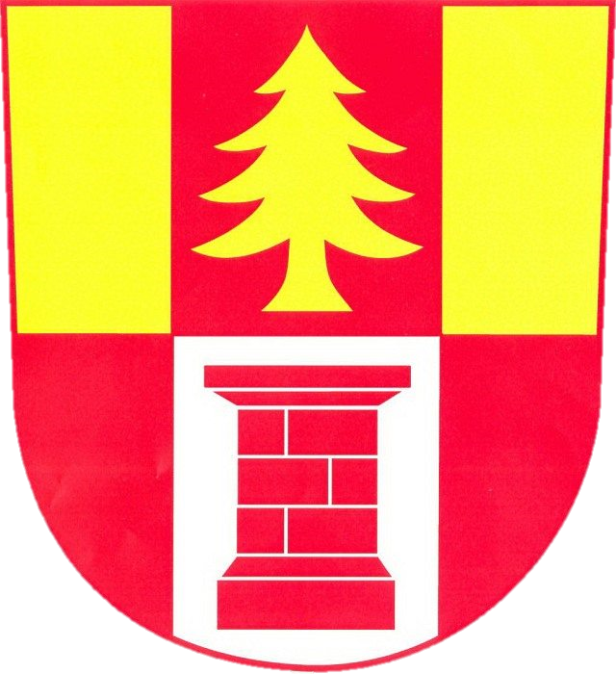 Nučický zpravodajúnor 2020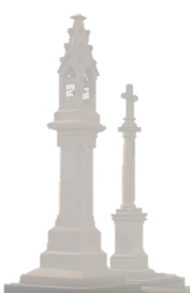 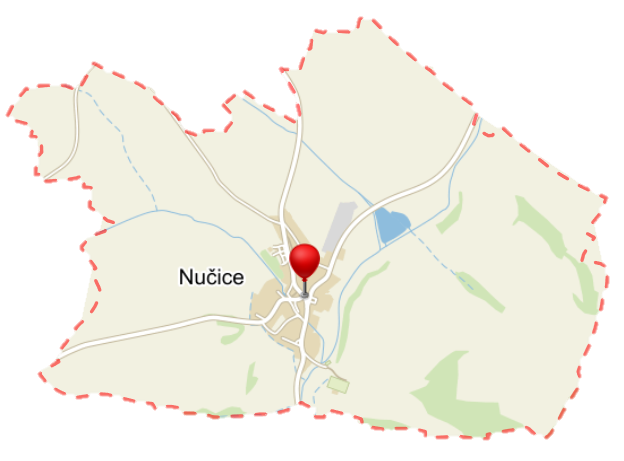 Vážení spoluobčané,únor už je za námi a počasí si dělá co chce. Jednou se na nás směje sluníčko a láká svými paprsky na jaro, ale pak udeří opět paní zima a ta dává jasně najevo, že svoji vládu ještě jaru nepředala. Tak uvidíme, čím překvapí měsíc březen. V měsíci únoru jsme si užili dva plesy : myslivecký a hasičský. U obou plesů byla bohatá a nápaditá tombola, lidí bylo dost a skvěle jsme si to užili. Samozřejmě do ranních hodin vydrželi jen ti nejstatečnější, ikdyž hudba trochu vázla na obou plesech. Kde jsou ty doby, kdy už v 19 hod. byl plný sál a domů se odcházelo také k ránu. V den mysliveckého plesu zvěř věděla, že myslivci budou na tanečním parketu prohánět manželky, partnerky, milenky a oni si budou moci v klidu procházet po lese. Velice se mě líbilo, že nejen myslivci, ale i hasiči (ti kteří to pořádali) měli uniformy, ten ples byl v tu chvíli úplně jiný. Každý věděl, co má dělat, na koho se v případě potřeby obrátit. Za oba plesy spolkům děkuji. A budu se těšit, a nejen já, na další rok. My se teď, ale všichni můžeme těšit na maškarní a na ples Výžerek. Únorové přísloví praví: „Jestli únor honí mraky, staví březen sněhuláky.“ Já doufám, že toto přísloví moc platit v březnu nebude. Sněhuláky zase necháme až na příští zimu. Nezapomeňte, že do konce března je nutné přezout a být připraveni na hezké počasí.Všichni jsme zaznamenali, že se přes Českou republiku přehnala vichřice SABINE. Naštěstí u nás nezpůsobila žádné škody oproti jiným místům České republiky, kde řádila. Ti, co čtete noviny a posloucháte TV tak víte, že se do Evropy rozšířil koronavirus. Přišlo to z Číny a říká se, že je to horší než mor. Je hrozné, jak rychle se to šíří. Teď uvidíme, co to bude mít pro nás všechny za následek do budoucnosti.  Já ale pevně věřím, že důvod k panice není, že to jen média z toho dělají velkou věc. Zdraví máme jenom jedno, zvažte, proto všechny cesty do zahraničí, neboť tam se můžete podívat až se situace uklidní.Libuše Mervardová, starostka obce Informace z obecního úřaduSMS versus rozhlas – v minulém čísle jsme vás informovali o tom, že se na rozhlas pozve servisní technik. Ten případné nedostatky, které mu byly od nás nahlášeny dal do pořádku. Kde to šlo tak opravil, seřídil. Teď by opět měly rozhlasy fungovat. Samozřejmě nám bylo doporučeno, abychom opět oslovili vás občany a vy jste využili možnost SMS. Pokud při hlášení budete mít problémy s tím co se hlásí, přijďte nám to říct. My si to poznamenáme a až toho opět bude víc, tak se technikovi ozveme a budeme to řešit. Na SMS nemusíte odpovídat, já bych vám stejně odpověděla, až bych šla hlásit další událost. Ti, kteří to ještě nemají a nevědí co se hlásí, nebo se hlásilo, zkuste o tom popřemýšlet. Ty čísla se uloží do seznamu a používají se jen pro účely hlášení, jinak ne. A nestojí vás to vůbec nic, maximálně 10 min. i s cestou na úřad.Příspěvky do zpravodajeChcete se něčím pochlubit občanům, máte nějaký nápad, chcete občany pozvat na nějakou událost, tak máte jedinečnou příležitost prostřednictvím našeho zpravodaje. Příspěvky posílejte nejpozději do 20.dne v měsíci na info@obec-nucice.cz . Zápis děti do ZŠ Kostelec nad Černými lesyVážení rodiče, chtěli bychom vás všechny, kteří se se svými dětmi chystáte v září roku 2020 do první třídy, pozvat k zápisu, který se na naší škole bude konat v tomto termínu: 3. 4. 2020    od   13 – 17 hod. 4. 4. 2020    od   9 – 11 hod. Zápis bude probíhat v učebnách 1. stupně. Potřebné doklady:  průkaz totožnosti zákonného zástupce, rodný list dítěte                              rozhodnutí o odkladu (jen pokud byl udělen na jiné škole)doložení trvalého bydliště dítěte (pokud se liší od adresy trvalého bydliště zákonného zástupce).K zápisu se dostaví zákonní zástupci s dětmi narozenými v období od 1. 9. 2013 do 31. 8. 2014 a dětmi, kterým byl loni udělen odklad školní docházky. O přijetí k předčasnému plnění školní docházky mohou požádat i zákonní zástupci mladších dětí (§ 36, odst.3). Pokud budete žádat o odklad povinné školní docházky o jeden rok, je nutné, abyste se s dítětem k zápisu také dostavili. Žádost musíte doložit dvěma přílohami: doporučením příslušné pedagogicko-psychologické poradny a doporučením odborného lékaře nebo klinického psychologa. O odklad školní docházky je třeba zažádat do 31. 5. 2020.Pokud uvažujete o odklad pro své dítě, kontaktujte včas pedagogicko-psychologickou poradnu a objednejte se na vyšetření.Kontakty na poradnu: Pedagogicko-psychologická poradna Středočeského kraje pracoviště Jaselská 826, Kolín 4 - tel. č. 321 722 116 pracoviště Český Brod - tel. č. 321 623 887.Jestliže se nebudete moci k zápisu dostavit v příslušném termínu, kontaktujte ZŠ (tel.: 321 697 228). ZŠ Kostelec nad Černými lesy nám. Smiřických 33. Mateřská škola KuřátkaZápis do Mateřské školy Kuřátka se uskuteční v pondělí 04.05.2020 od 9.00 hod. - 16.00 hod.Potřebné dokumenty k zápisu:- žádost o přijetí dítěte s potvrzením pediatra- rodný list dítěte- občanský průkaz zákonného zástupce- doklad o svěření dítěte do péče (u pěstounů apod.).Tyto dokumenty budou sloužit k ověření náležitostí požadovaných správním řádem.Povinné předškolní vzděláváníOd počátku školního roku, kdy dítě dosáhne 5. roku věku je předškolní vzdělávání povinné a zákonný zástupce je povinen přihlásit dítě k předškolnímu vzdělávání.Kritéria pro přijímání dětíK předškolnímu vzdělávání do mateřské školy, jejíž činnost vykonává Mateřská škola Kuřátka Nučice budou přijímány děti v tomto pořadí (do výše povoleného počtu dětí uvedeného ve školském rejstříku):Žádost o přijetí je možno stáhnout na našich stránkách nebo vyzvednout přímo v MŠ.TĚŠÍME SE NA VÁSJana Javůrková, DiS, ředitelka MŠ v zastoupeníBioodpadOd 1. dubna bude možné odkládat bioodpad do kontejneru u požární nádrže. Větve ze stromů je nutné naštěpkovat. Parkování u hasičské zbrojniceŽádám občany, aby neparkovali svá auta před hasičskou zbrojnicí. Toto místo je určeno jen pro výjezd hasičského auta, ne pro parkování aut občanů. Děkuji.  „Ukliďme svět,Ukliďme Česko“I naše obec se zapojí do akce „Ukliďme svět,Ukliďme Česko“, kterou MAS Podlipansko pořádá již po deváté. Termín kdy my budeme uklízet Česko  bude včas upřesněn. V loňském roce se do akce zapojilo 23 obcí, 700 dobrovolníků. Pro dobrovolníky budou připraveny pytle, rukavice. A nakonec na nás bude čekat pohoštění v podobě buřtů. Těšíme se na vaši účast. Zájezd do PolskaObecní úřad pořádá dne 8.4.2020 (středa) jarní – velikonoční zájezd do Polska do Kudowy. Odjezd bude v 6:45 hod.  z nučické návsi. Zájemci se mohou hlásit na obecním úřadě. Cena zájezdu je 250,-.  Více informací se dozvíte na obecním úřadě. SkládkaObrátila se na nás starostka obce Konojedy s prosbou, abychom vás informovali o skládce v Březinách (cesta mezi Konojedy a Prusicemi tzv. zkratka). Skládka byla před lety vyčištěna a vše bylo v pohodě až doteď. Jelikož o tom asi málo kdo ví, tak tato skládka je monitorována, jsou tam cedule, které o monitorování informují, přesto jeden občan tam vysypal asi svůj předjarní úklid a starostka obce vše předala na policii a nyní je to v šetření. Prosím vás tímto o nezavážení odpadu na toto místo ani žádné jiné k tomu neurčené, jinak to bude s vámi řešit Police ČR a příslušné orgány.ČOV a kanalizaceZačaly přípravy na projektové práce ČOV a kanalizaci v naší obci. Po konzultaci s odborníkem je pro nás nejvýhodnějším řešením tlaková kanalizace. Nyní jsme v kontaktu s projektantem, který připravuje vše potřebné. ČOV je nutná ze zákona. Tento projekt je na delší dobu, nebude to ze dne na den. Během měsíce března a dubna navštíví geodeti od Ing. Rozsívala vaše domácnosti a budou s vámi konzultovat a zaměřovat domovní tlakovou stanici odvodu odpadních vod, která bude spočívat v zabudování čerpací šachty do místa stávající žumpy nebo septiku. Následně proběhne zasedání zastupitelstva obce Nučice, kterého se zúčastní i projektant, Ing. Rozsíval z firmy IROP Olomouc. V průběhu zasedání vám Ing. Rozsíval zodpoví veškeré vaše dotazy. Nezbytným aspektem pro realizaci celého projektu je získání dotace. Kulturní akce na měsíc březenDětský maškarníSNŽ Vás srdečně zve na dětský maškarní karneval, který se bude konat 14.3. od 14hod. v Hospodě U Kubelků. Těšíme se na všechny masky, které si připravíte a my si na oplátku připravíme nějakou zábavu a soutěže se sladkou odměnou. Také se můžete těšit letos na DJ, který nám bude celé odpoledne hrát a na bohatou tombolu. Vstupné je jako vždy dobrovolné.    Zikánová KatkaSportovní ples alá maškarníNadšenci masek, příznivci fotbalu, zábavy přijďte si zatančit, pobavit a hlavně nechat přemýšlet ostatní za co to vlastně jdete, nebo jste to vůbec vy? Dne 14.3. od 20 hod. do Hospody U Kubelků. K tanci a poslechu bude hrát Kolář band. Bude se na vás těšit TJ Nučice.DivadloDo divadla Broadway se Nučice vydají 20.3.2020 na muzikál Kvítek Mandragory s hity Heleny Vondráčkové. V lednovém čísle 2020 jsem napsala, že odjezd autobusu je v 17 hod., což bylo chybné. Nyní to napravuji : odjezd je v 16 hod. z nučické návsi. P. Nováková určitě ještě bude informovat. Výžerky plesHasiči a rybáři Výžerek vás srdečně zvou na ples, který se koná dne 28.3. od 20 hod. v Hospodě U Kubelků. HarmonikyAni letos na jaře u nás nebude chybět muzika. Opět nás přijedou navštívit a zazpívat si s Vámi Ondřejovské harmonikářky. Těšit se na ně můžete v sobotu 4.4. od 15 hod. v Hospodě U Kubelků. FotbalPřátelské zápasy : A mužstvo7.3. sobota Hrusice – Nučice A od 12:30hod., hřiště Kolovraty14.3. sobota Kácov – Nučice A od 15 hod.21.3. sobota první mistrovské utkáníB mužstvo 7.3. sobota Kouřim - Nučice B od 14 hod. na hřišti Třebovle Nučický kalendář Březen, Duben : pondělí 9.3. svoz plastůkaždé sudé úterý svoz komunálního odpadusobota 14.3. od 14 hod. Dětské maškarní v Hospodě U Kubelkůsobota 14.3. od 20 hod. Maškarní ples pro dospělé v Hospodě U Kubelků pondělí 16.3. od 19 hod. zasedání zastupitelstva v Hospodě U Kubelkůpátek 20.3. divadlo Brodway muzikál Kvítek Mandragory, odjezd v 16 hod. z nučické návsisobota 28.3. SDH a rybáři Výžerky ples od 20 hod. v Hospodě U Kubelkůsobota 4.4. od 15 hod. je připraveno posezení pro příznivce harmonik v Hospodě U Kubelkůstředa 8.4. pořádá OÚ odjezd do Polské Kudowy, odjezd je v 6:45 hod. z nučické návsiČtvrtek 30.4. čarodějniceNučický zpravodaj - měsíčník obce Nučice - Ročník 22 / Číslo 2 Vydáno dne 4.3.2020 - nákladem 150 výtisků - Obecním úřadem v Nučicích, č.p.2, 281 63 Kostelec n.Č.l.  IČ: 00235598 č. účtu: 4823151/0100 KB Kolín - Evidováno MK ČR E-10635 www.obec-nucice.cz     info@obec-nucice.czKritériumKritériumVěk dítěte,
trvalý pobyt dítěte 
ve školském obvodu5,6 let (povinné předškolní vzdělávání, 
dítě dosáhne 5 let do 31. 08. 2018)Věk dítěte,
trvalý pobyt dítěte 
ve školském obvodu4 roky (dítě dosáhne do 31. 08. 2018)Věk dítěte,
trvalý pobyt dítěte 
ve školském obvodu3 roky (dítě dosáhne do 31. 08. 2018)Trvalý pobyt dítěteDěti s trvalým pobytem ve školském obvoduIndividuální situace dítětePřijetí dítěte doporučuje OSPOD